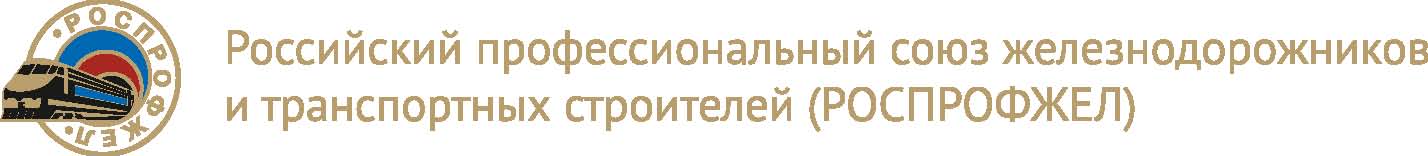 К О М И Т Е Т Дорожной территориальной организации Российского профессионального союза железнодорожников и транспортных строителей на Северо-Кавказской железной дорогеП О С Т А Н О В Л Е Н И ЕVI Пленум 10 марта 2022 годаОб Общем положении о Координационных Советах, 
Советах председателей организаций Дорожной территориальной организации Профсоюза на Северо-Кавказской железной дорогеНа основании утвержденного II Пленумом Центрального комитета РОСПРОФЖЕЛ от 02 декабря 2021 года «Общего положения о Координационных Советах, Советах председателей организаций Российского профессионального союза железнодорожников и транспортных строителей», комитет Дорожной территориальной организации Профсоюза на Северо-Кавказской железной дороге (Дорпрофжел на СКжд) ПОСТАНОВЛЯЕТ:Утвердить Общее положение о Координационных Советах, Советах председателей организаций Дорожной территориальной организации Профсоюза на Северо-Кавказской железной дороге (Дорпрофжел на СКжд)   (Приложение № 1).Считать утратившими силу Положение о Координационном Совете председателей профсоюзных организаций Дорпрофжел на СКжд, о Советах председателей первичных профсоюзных организаций Дорпрофжел на СКжд, утвержденные постановлениями комитета Дорожной территориальной организации Профсоюза на Северо-Кавказской железной дороге от 25.11.2016г. (III Пленум).Координационным Советам председателей ППО на регионах, Советам председателей ППО на ж.д. узлах руководствоваться в своей работе утвержденным Общем положении о Координационных Советах, 
Советах председателей организаций Дорожной территориальной организации Профсоюза на Северо-Кавказской железной дороге.Контроль за исполнением настоящего Постановления возложить на заместителя председателя Дорпрофжел на СКжд Королеву М.А.ПредседательДорпрофжел на СКжд                                                        М.В.ПружинаПриложение №1ОБЩЕЕ ПОЛОЖЕНИЕо Координационных Советах, Советах председателей первичных профсоюзных организаций Дорожной территориальной организации Профсоюза на Северо-Кавказской железной дорогеОбщие положенияНастоящее Общее положение о Координационных Советах, Советах председателей первичных профсоюзных организаций Дорожной территориальной организации Профсоюза на Северо-Кавказской железной дороге (далее - Дорпрофжел на СКжд) определяет порядок образования, деятельности и полномочия создаваемых в соответствии с Уставом РОСПРОФЖЕЛ Координационных Советов председателей первичных профсоюзных организаций на регионах и Советов председателей первичных профсоюзных организаций на железнодорожных узлах.Координационный Совет председателей первичных профсоюзных организаций, Совет председателей первичных профсоюзных организаций на железнодорожных узлах (далее - Совет председателей) создаются соответственно по территориальному и производственно-территориальному принципу.Совет председателей осуществляет свою деятельность в соответствии с законодательством Российской Федерации на основании Устава Профсоюза и утвержденного положения о нем, руководствуясь принципами равенства прав и обязанностей входящих в него профсоюзных организаций, солидарности, гласности и коллегиальности работы и принимаемых им решений.Создание и порядок деятельности Совета председателейСовет председателей может создаваться по решению Президиума Дорожной территориальной организации Профсоюза на Северо-Кавказской железной дороге, который определяет наименование Совета председателей, на основании настоящего Общего положения утверждает положение о нем, персональный состав Совета. Совет председателей считается созданным с момента принятия решения о его создании.В состав Совета председателей, как правило, входят председатели профсоюзных организаций, действующих в данной организации (структурном подразделении), либо на данной территории (в том числе, в филиале, представительстве, структурном подразделении Дорожной территориальной организации Профсоюза на Северо-Кавказской железной дороге, на железнодорожном узле и т.п.).По решению выборного коллегиального органа Профсоюза, принявшего решение о его создании, в состав Совета председателей могут входить:- уполномоченные профсоюзные представители, штатные работники;- председатели цеховых профсоюзных организаций (профгрупорги), находящихся на профсоюзном обслуживании по территориальной принадлежности.Председатель Совета председателей утверждается Президиума Дорожной территориальной организации Профсоюза на Северо-Кавказской железной дороги, по предложению председателя (заместителя) Дорпрофжел на СКжд, руководителей структурных подразделении Дорожной территориальной организации Профсоюза на Северо-Кавказской железной дороге, председателей объединенных первичных, первичных профсоюзных организаций.Полномочия председателя Совета председателей определяются в соответствии с положением о Совете председателей, утверждённом выборным коллегиальным органом организации Профсоюза, принявшим решение о его создании.Для ведения текущей работы Совет председателей по предложению председателя Совета председателей может избирать из своего состава заместителя(ей) председателя, наделяя их соответствующими полномочиями.Срок полномочий Совета председателей устанавливается в пределах срока полномочий, соответствующего выборного коллегиального органа организации Профсоюза, принявшего решение о его создании.Совет председателей осуществляет свою деятельность под общим руководством и в соответствии с планами работы выборного коллегиального организации Профсоюза, принявшего решение о его создании, представляет интересы организаций Профсоюза в органах государственной власти, органах местного самоуправления, правоохранительных органах, перед работодателями (их представителями), в общественных объединениях, иных организациях.Заседания Совета председателей:- проводятся по мере необходимости, но не реже одного раза в квартал, и оформляются протоколом;- считаются правомочными, если в их работе принимает участие более половины его членов;- могут проводиться дистанционно в режиме аудио или видеоконференцсвязи. Решения Совета председателей принимаются в форме постановлений большинством голосов его членов, участвующих в заседании, при наличии кворума и носят рекомендательный характер.При проведении заседания Совета председателей дистанционно в режиме аудио или видеоконференцсвязи его членам предварительно, не менее чем за 2 дня, предоставляются повестка дня заседания, информационные материалы.Организационное и финансовое обеспечение Совета председателей осуществляется в порядке, утвержденном выборным коллегиальным органом организации Профсоюза, принявшим решение о его создании.Полномочия Совета председателейСовет председателей:3.1.	координирует деятельность профсоюзных организаций по представительству и защите социально-трудовых прав и интересов членов Профсоюза;3.2.	анализирует состояние социально-трудовых отношений и способствует формированию согласованной позиции профсоюзных организаций; 3.3.	содействует развитию системы социального диалога и партнерства;3.4.	формирует и вносит работодателям (их представителям), органам Профсоюза предложения о выработке мер, подготовке решений, направленных на защиту социально-трудовых и иных связанных с ними прав и интересов членов Профсоюза;3.5.	проводит по договорённости с работодателями (их представителями) совместные заседания по обсуждению актуальных для работников вопросов и координации общих усилий по их решению;3.6.	анализирует деятельность профсоюзных организаций, содействует решению возникающих проблем;3.7. участвует в подготовке и проведении коллективных переговоров по заключению (продлению срока действия) коллективных договоров, соглашений, подготовке изменений и дополнений, осуществлении контроля за их выполнением;3.8. участвует в работе по подготовке мотивированного мнения выборного органа первичной профсоюзной организации, принявшей решение о его создании, по проектам локальных нормативных актов, издаваемых работодателем (его представителями);3.9. проводит работу по мотивации профсоюзного членства, по созданию новых первичных профсоюзных организаций, способствует укреплению единства Профсоюза;3.10. вырабатывает практические меры по организации выполнения решений Съездов, Центрального комитета, Президиума Профсоюза, решений выборных органов вышестоящих организаций Профсоюза;3.12. способствует проведению информационной и агитационной работы, обеспечивающий гласность деятельности Профсоюза, его организаций;3.13. изучает и распространяет опыт первичных профсоюзных организаций, цеховых профсоюзных организаций, профсоюзных групп;3.14. оказывает содействие в работе волонтерским организациям;3.15. может вносить предложения выборному коллегиальному органу организации Профсоюза, принявшему решение о его создании по вопросам:- формирования планов работы;- включения соответствующих обязательств в коллективные договоры, соглашения;- совершенствованию структуры профсоюзных организаций, улучшению взаимодействия «горизонтальных» и «вертикальных» структур;- по кандидатурам на должности председателей профсоюзных организаций, руководителей филиалов, представительств, структурных подразделений Дорожных территориальных организаций Профсоюза на Северо-Кавказской железной дороге.3.16.	отчитывается о своей деятельности перед выборным коллегиальным организации Профсоюза, принявшем решение о его создании;3.17.	информирует о своей деятельности и принимаемых решениях профсоюзные организации;3.18.	выполняет другие функции, делегируемые ему выборным коллегиальным организации Профсоюза, принявшим решение о его создании.Прекращение деятельности Совета председателей4.1.	Деятельность Совета председателей может быть прекращена по решению выборного коллегиального органа организации Профсоюза, принявшего решение о его создании, или выборного органа вышестоящей организации Профсоюза. В этом случае он прекращает свою деятельность с момента принятия решения соответствующим органом Профсоюза.